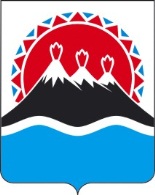 П О С Т А Н О В Л Е Н И ЕПРАВИТЕЛЬСТВА  КАМЧАТСКОГО КРАЯг. Петропавловск-КамчатскийПРАВИТЕЛЬСТВО ПОСТАНОВЛЯЕТ:1. Внести в приложение к  постановлению Правительства Камчатского края от 07.10.2014 № 419-П «Об утверждении Порядка регламентации и оформления отношений государственной образовательной организации Камчатского края и муниципальной образовательной организации в Камчатском крае и родителей (законных представителей) обучающихся, нуждающихся в длительном лечении, а также детей-инвалидов в части организации обучения по основным общеобразовательным программам на дому или в медицинских организациях» следующие изменения:1) в части 1.4 слова «науки» заменить словами «молодежной политики»;2) пункт 3 части 1.3 дополнить словами «в том числе адаптированные основные общеобразовательные программы»;3) абзац третий части 2.8 дополнить словами «адаптированной основной общеобразовательной программы (для обучающихся с ограниченными возможностями здоровья)»;4) в части 4.1 слова «науки» заменить словами «молодежной политики».2. Настоящее постановление вступает в силу через 10 дней после дня его официального опубликования.Губернатор Камчатского края							 В.И. ИлюхинСОГЛАСОВАНО:Исп.Министерство образования и молодежной политики Камчатского краяБутова Наталья Андреевна(415-2) 42-00-26Пояснительная запискак проекту постановления Правительства Камчатского края «О внесении изменений в приложение к  постановлению Правительства Камчатского края  от 07.10.2014 № 419-П «Об утверждении Порядка регламентации и оформления отношений государственной образовательной организации Камчатского края и муниципальной образовательной организации в Камчатском крае и родителей (законных представителей) обучающихся, нуждающихся в длительном лечении, а также детей-инвалидов в части организации обучения по основным общеобразовательным программам на дому или в медицинских организациях»Настоящий проект разработан в связи с переименованием Министерства образования и науки Камчатского края в Министерство образования и молодежной политики, согласно постановлению Губернатора Камчатского края от 12.04.2017 № 33 «Об изменении структуры исполнительных органов государственной власти Камчатского края».Также, проектом постановления Камчатского края вносятся изменения в части уточнения образовательных организаций, являющихся участниками правовых отношений в сфере организации обучения по основным общеобразовательным программам на дому или в медицинской организации.Издание настоящего постановления Правительства Камчатского края не потребует выделения дополнительных средств из краевого бюджета.Настоящий проект постановления Правительства Камчатского края 19 января 2018 года размещен на официальном сайте исполнительных органов государственной власти Камчатского края в сети Интернет для проведения в срок до 29 января 2018 года независимой антикоррупционной экспертизы. По окончании данного срока экспертных заключений не поступило.Проект постановления не подлежит оценке регулирующего воздействия в соответствии с постановлением Правительства Камчатского края от 06.06.2013 № 233-П «Об утверждении Порядка проведения оценки регулирующего воздействия проектов нормативных правовых актов Камчатского края и экспертизы нормативных правовых актов Камчатского края».№О внесении изменений в приложение к постановлению Правительства Камчатского края от 07.10.2014                 № 419-П «Об утверждении Порядка регламентации и оформления отношений государственной образовательной организации Камчатского края и муниципальной образовательной организации в Камчатском крае и родителей (законных представителей) обучающихся, нуждающихся в длительном лечении, а также детей-инвалидов в части организации обучения по основным общеобразовательным программам на дому или в медицинских организациях»Заместитель председателя Правительства Камчатского краяВ.Б. ПригорневМинистр образования и молодежной политики Камчатского краяВ.И. СивакНачальник  Главного правового управления Губернатора и Правительства Камчатского краяС.Н. Гудин